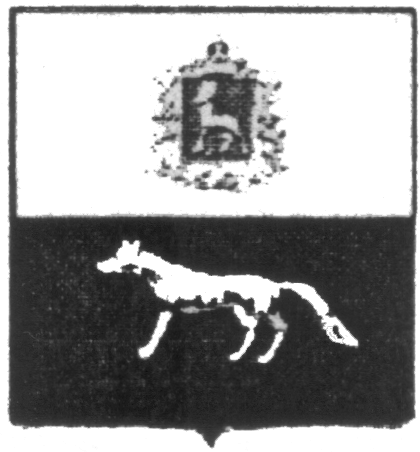 П О С Т А Н О В Л Е Н И Е       от 20.02.2019г.  № 5О внесении изменений в Приложение к постановлению администрации сельского поселения Сургут муниципального района Сергиевский № 61 от 29.12.2018г. «Об утверждении муниципальной программы «Благоустройство территории сельского поселения Сургут муниципального района Сергиевский» на 2019-2021гг.»В соответствии с Федеральным законом от 06.10.2003 № 131-ФЗ «Об общих принципах организации местного самоуправления в Российской Федерации» и Уставом сельского поселения Сургут, в целях уточнения объемов финансирования проводимых программных мероприятий, Администрация сельского поселения Сургут муниципального района Сергиевский  ПОСТАНОВЛЯЕТ:        1.Внести изменения в Приложение к постановлению Администрации сельского поселения Сургут муниципального района Сергиевский № 61 от 29.12.2018г.  «Об утверждении муниципальной программы «Благоустройство территории сельского поселения Сургут муниципального района Сергиевский» на 2019-2021гг.» (далее - Программа) следующего содержания:        1.1.В Паспорте Программы позицию «Объем финансирования» изложить в следующей редакции:         Планируемый общий объем финансирования Программы составит:  19624,70716 тыс. рублей (прогноз), в том числе:-средств местного бюджета – 18554,70716 тыс.рублей (прогноз):2019 год 6446,75881 тыс. рублей;2020 год 6101,30283 тыс. рублей;2021 год 6006,64552 тыс. рублей.- средств областного бюджета – 1070,00000 тыс.рублей (прогноз):2019 год 1070,00000 тыс.рублей.2020 год 0,00 тыс. рублей;2021 год 0,00 тыс. рублей.        1.2.В разделе Программы «Срок реализации Программы и источники финансирования» абзац 3 изложить в следующей редакции:         Общий объем финансирования на реализацию Программы составляет 19624,70716 тыс. рублей, в том числе по годам: 	2019 год – 7516,75881 тыс. рублей;	2020 год – 6101,30283 тыс. рублей;	2021 год – 6006,64552 тыс. рублей.         1.3. Раздел Программы «Перечень программных мероприятий» изложить в следующей редакции:     2.Опубликовать настоящее Постановление в газете «Сергиевский вестник».    3.Настоящее Постановление вступает в силу со дня его официального опубликования.	Глава сельского поселения Сургут муниципального района Сергиевский                              Содомов С.А.Наименование бюджетаНаименование мероприятийСельское поселение СургутСельское поселение СургутСельское поселение СургутНаименование бюджетаНаименование мероприятийЗатраты на 2019 год, тыс.рублейЗатраты на 2020 год, тыс.рублейЗатраты на 2021 год, тыс.рублейМестный бюджетУличное освещение3664,727604092,727604092,72760Местный бюджетТрудоустройство безработных, несовершеннолетних (сезонно)228,78995228,78995156,24666Местный бюджетУлучшение санитарно-эпидемиологического состояния территории86,8982486,8982486,89824Местный бюджетБак. анализ воды16,300000,000,00Местный бюджетПрочие мероприятия2450,043021692,887041670,77302Местный бюджетИТОГО6446,758816101,302836006,64552Областной бюджетСубсидия на решение вопросов местного значения1070,000000,000,00Областной бюджетИТОГО1070,000000,000,00            ВСЕГО            ВСЕГО7516,758816101,302836006,64552